Bank Item NumberG.C.1.2L1BenchmarkSS.7.C.1.2 Cognitive Complexity Low ItemWhich idea is from the Magna Carta?AThe people should be completely free from the government.BThe people should support a strong central government.CThe government should give people a fair and speedy trial.DThe government should have unlimited power to tax.Bank Item NumberG.C.1.2L1G.C.1.2L1BenchmarkSS.7.C.1.2 SS.7.C.1.2 Cognitive Complexity Low Low ItemWhich idea is from the Magna Carta?AThe people should be completely free from the government.Incorrect-The idea that the people should be free from government is not included in the Magna Carta.BThe people should support a strong central government.Incorrect-The idea that the people should support a strong central government is not included in the Magna Carta.CThe government should give people a fair and speedy trial.Correct-The Magna Carta includes the statement that the people should have a fair and speedy trial.DThe government should have unlimited power to tax.Incorrect-The idea that government should have the unlimited power to tax is not included in the Magna Carta.  Bank Item NumberG.C.1.2M1BenchmarkSS.7.C.1.2Cognitive ComplexityModerateItemThe conversation below concerns lawmaking.  ---------------------------Doug:  I believe in making laws only when everyone can participate in public decision making.Nicole:  I disagree with you; it is best for laws to be made by the people who have been chosen for that purpose.---------------------------Which colonial principle is being discussed?Alimited monarchyBself-government Csocial contract D natural rights Bank Item NumberG.C.1.2M1G.C.1.2M1BenchmarkSS.7.C.1.2SS.7.C.1.2Cognitive ComplexityModerate Moderate ItemThe conversation below concerns lawmaking.  ---------------------------Doug:  I believe in making laws only when everyone can participate in public decision making.Nicole:  I disagree with you; it is best for laws to be made by the people who have been chosen for that purpose.---------------------------Which colonial principle is being discussed?The conversation below concerns lawmaking.  ---------------------------Doug:  I believe in making laws only when everyone can participate in public decision making.Nicole:  I disagree with you; it is best for laws to be made by the people who have been chosen for that purpose.---------------------------Which colonial principle is being discussed?Alimited monarchyIncorrect-Limited monarchy does not include the people making laws.Bself-government Correct-Both statements support the concept of self-government.Csocial contract Incorrect-The principle of social contract is not being discussed in these quotes (although the principle of social contract is important to the people making laws themselves or through their representatives).D natural rights Incorrect-The concept of natural rights is not part of this discussion on lawmaking. Bank Item NumberG.C.1.2M2BenchmarkSS.7.C.1.2Cognitive ComplexityModerate Item Below is a timeline. Which writing encourages the action demonstrated in the timeline? ACommon Sense BU.S. Constitution CMayflower Compact DArticles of Confederation Bank Item NumberG.C.1.2M2G.C.1.2M2BenchmarkSS.7.C.1.2SS.7.C.1.2Cognitive ComplexityModerate Moderate Item Below is a timeline. Which writing encourages the action demonstrated in the timeline?  Below is a timeline. Which writing encourages the action demonstrated in the timeline? ACommon Sense Correct-Common Sense promoted independence of the British colonists from Great Britain.  BU.S. Constitution Incorrect-The U.S. Constitution established the rule of law and the federal system in the United States.CMayflower Compact Incorrect-The Mayflower Compact promoted the establishment of a civil government for the colonists. DArticles of Confederation Incorrect-The Articles of Confederation were established after the colonists declared independence from Great Britain.  Bank Item NumberG.C.1.2M3Benchmark SS.7.C.1.2Cognitive ComplexityModerate ItemThe statements below are from the English Bill of Rights (1689).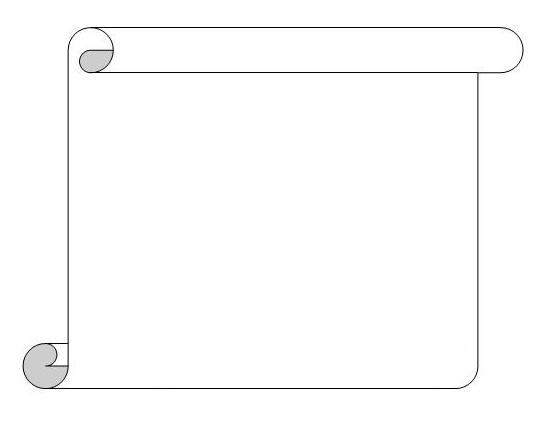 Source:  U.S. National Archives and Records Administration Which purpose of government can be traced to these statements? Aprovide for the common defenseBpromote the general welfare Censure domestic tranquility Destablish justiceBank Item NumberG.C.1.2M3G.C.1.2M3Benchmark SS.7.C.1.2SS.7.C.1.2Cognitive ComplexityModerate Moderate ItemThe statements below are from the English Bill of Rights (1689).Source:  U.S. National Archives and Records Administration Which purpose of government can be traced to these statements? The statements below are from the English Bill of Rights (1689).Source:  U.S. National Archives and Records Administration Which purpose of government can be traced to these statements? Aprovide for the common defenseIncorrect-Providing for the common defense involves a nation protecting itself, which is not reflected in the statements.  Bpromote the general welfare Incorrect-Promoting the general welfare involves securing the wellbeing of residents and citizens of a country, which is not reflected in the statements. Censure domestic tranquility Incorrect-Domestic tranquility involves the government keeping the country safe from internal unrest, which is not reflected in the statements. Destablish justiceCorrect- Several themes associated wish establishing justice including protection from excessive bail or fines, and preserving laws, are included in the statements.  Bank Item NumberG.C.1.2H1BenchmarkSS.7.C.1.2 Cognitive Complexity HighItemThe passage below was written by Thomas Paine in his 1776 pamphlet, Common Sense.Source:  U.S. National Archives and Records AdministrationBased on this passage, how is the author’s view reflected in the U.S. political system?AThe monarchy creates limited government.  BThe monarchy supports self-government.CRepresentatives are appointed.DRepresentatives are elected.Bank Item NumberG.C.1.2H1G.C.1.2H1BenchmarkSS.7.C.1.2 SS.7.C.1.2 Cognitive Complexity HighHighItemThe passage below was written by Thomas Paine in his 1776 pamphlet, Common Sense.Source:  U.S. National Archives and Records AdministrationBased on this passage, how is the author’s view reflected in the U.S. political system?The passage below was written by Thomas Paine in his 1776 pamphlet, Common Sense.Source:  U.S. National Archives and Records AdministrationBased on this passage, how is the author’s view reflected in the U.S. political system?AThe monarchy creates limited government.  Incorrect-The U.S. political system does not include a monarchy.BThe monarchy supports self-government.Incorrect-The U.S. political system does not include a monarchy although the U.S. political system does support self-government.CRepresentatives are appointed.Incorrect-Representatives are elected in the U.S. political system.DRepresentatives are elected.Correct-Representatives are elected in the U.S. political system, which is consistent with the author’s perspective that a single person making laws is the enemy of liberty.  